Горячие линии Кадастровой палаты 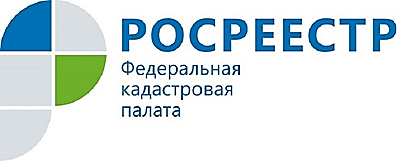 в апрелеОсновными темами горячих линий станут вопросы ведения реестра недвижимости, кадастрового учета объектов капительного строительства и получение невостребованных документов из архива Кадастровой палаты.24 апреля 2019 года с 10.00 до 12.00 заместитель начальника отдела обработки документов и обеспечения учетных действий №2 Оксана Горковенкова проведет горячую линию для граждан.  В ходе горячей линии заявители могут узнать об уведомительном порядке строительства индивидуальных жилых и садовых домов, который является обязательным с 1 марта 2019 года. Кроме того, граждане могут задать вопросы о постановке дома, квартиры или гаража на кадастровый учет, о процедуре кадастрового учета помещений в многоквартирном доме, о снятии объекта недвижимости с кадастрового учета, о лицах, имеющих право обратиться с заявлением о кадастровом учете и другие. Звонки будут приниматься по телефону 8 (4712) 72-40-01. 25 апреля 2019 года с 14.00 до 16.00 состоится горячая линия для кадастровых инженеров. На вопросы профессиональных участников рынка кадастровых работ ответят начальник отдела обработки документов и обеспечения учетных действий №1 Павлова Наталья Николаевна и начальник отдела обработки документов и обеспечения учетных действий №2 Сараева Татьяна Ивановна. Звонки от кадастровых инженеров будут приниматься по телефону 8 (4712) 72-40-01.26 апреля 2019 года с 10.00 до 12.00 жители региона смогут узнать о способах получения невостребованных документов по результатам оказания услуг в сфере кадастрового учета и регистрации прав. Это документы, которые не были получены заявителями в назначенные сроки в офисах МФЦ и по истечении 30 дней были переданы в архив Кадастровой палаты.Звонки будут приниматься по телефону 8 (4712) 72-40-01. Обращаем внимание, по вопросам справочного характера граждане могут обратиться к консультанту, независимо от времени проведения горячей линии, позвонив по номеру: 8 (4712) 72-40-01 ежедневно (кроме субботы и воскресенья) с 09.00 до 18.00 с понедельника по четверг и с 09.00 до 17.00 в пятницу.  